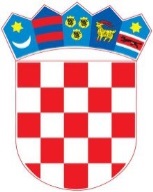         REPUBLIKA HRVATSKA          ZADARSKA ŽUPANIJA OSNOVNA ŠKOLA KRUNE KRSTIĆA                   Z   A   D   A   RZadar,  29.travnja 2015.godineKlasa: 602-02/15-01/91Urbroj:2198/01-21-15-2Temeljem članka 14. Pravilnika o izvođenju izleta, ekskurzija i drugih odgojno-obrazovnih aktivnosti izvan škole (NN, br. 67/14),  a u svezi s javnim pozivom za izlet u Split/Radmanove Mlinice, br. Ponude 8, Povjerenstvo je odabralo ponudu agencije Adriaticum travel iz Zadra.								      Ravnateljica								      Jasmina Matešić